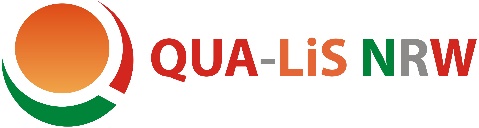 Integration von Zielen und Inhaltsreichen der Rahmenvorgabe Verbraucherbildung in den Kernlehrplan Informatik für die Sekundarstufe I, Klasse 5 und 6Informatik:Konkretisierte KompetenzerwartungenSchülerinnen und Schüler benennen an ausgewählten Beispielen Auswirkungen des Einsatzes von Informatiksystemen auf ihre Lebens- und Erfahrungswelt (A/KK), (VB C Z5)anstelle der vorherigen KE: erläutern an ausgewählten Beispielen Auswirkungen des Einsatzes von Informatiksystemen (A/KK), (VB C Z5)beschreiben anhand von ausgewählten Beispielen die Verarbeitung und Nutzung personenbezogener Daten (DI), (VB C Z5)erläutern anhand von Beispielen aus ihrer Lebenswelt Nutzen und Risiken beim Umgang mit eigenen und fremden Daten auch im Hinblick auf Speicherorte (A), (VB C Z3)beschreiben Maßnahmen zum Schutz von Daten mithilfe von Informatiksystemen (A). (VB C Z2)